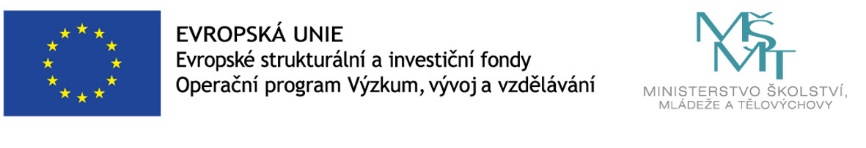 Prohlašujeme, že jsme tuto práci vypracovali samostatně a uvedli v ní všechny prameny, literaturu a ostatní zdroje, které jsme použili.----------------------------------------za autorský kolektiv Vojtěch BenceObsah1	Úvod	42	Samotná práce	52.1	Harmonogram práce	53	Návrh výrobku v CAD	94	Matematické výpočty	105	Kalkulace ceny	146	Objednávka materiálu	157	Seznam tabulek, grafů a obrázků	167.1	Seznam tabulek	167.2	Seznam obrázků	16ÚvodDostali jsme za úkol vyrobit krabici na zajímavý předmět. Protože často býváme v chemické laboratoři a hledali jsme tvarově zajímavý předmět, na který bychom mohli vyrobit krabici, našli jsme si rampu, na které se předvádí tekutost plynů.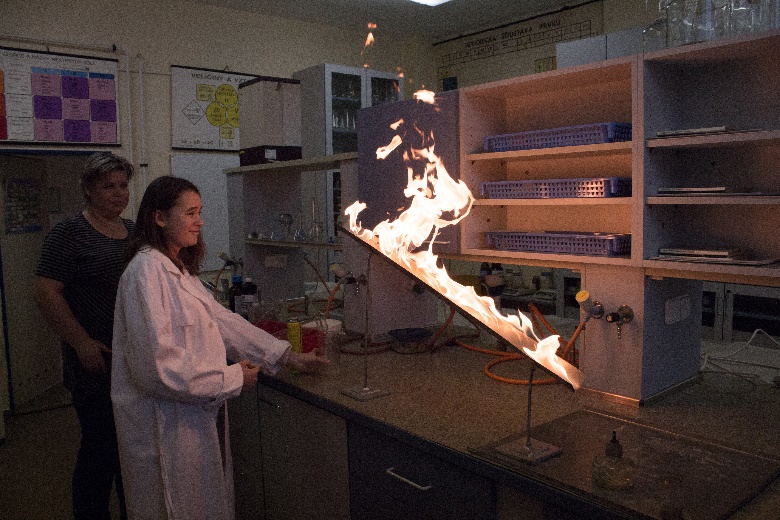 Výběr předmětuSamotná práceHarmonogram práceNejprve jsme si vytvořili harmonogram prací.Po té, co jsme našli předmět, na který máme vytvořit krabici, rozhodovali jsme, jak bude vypadat krabice, co se týká tvaru. Krabice mohla být mezi stojkami plná, ale my se rozhodli udělat krabici tvarově zajímavou a tak jsme se rozhodli, že vytvoříme krabici vytvarovanou přesně na předmět.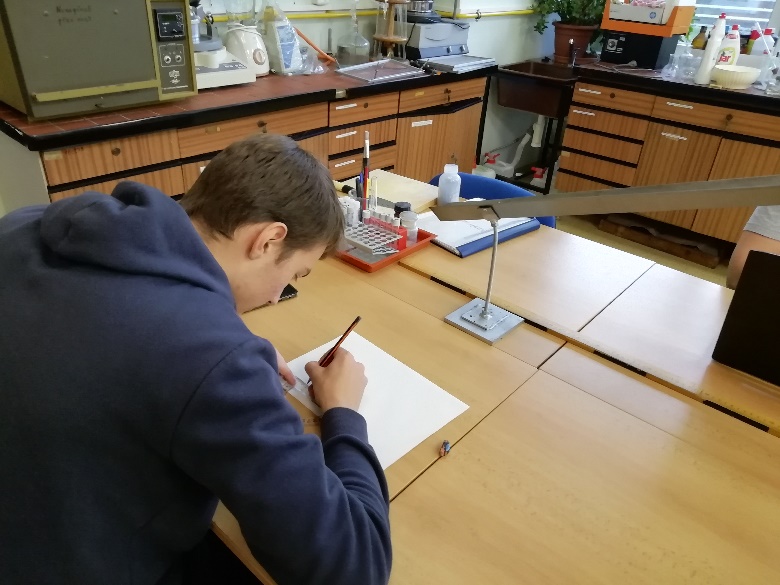 Návrh krabiceDohodli jsme se na tom, že díky složitosti krabice, bude nejjednodušší použít kartón (silnější výkres), který budeme lepit lepidlem.Část týmu pak proměřila předmět, navrhla rozměry.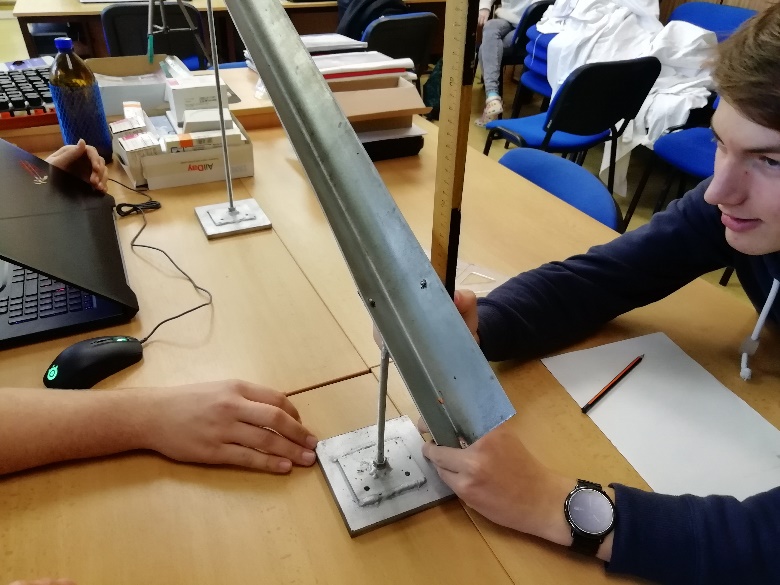 Měření krabicePo té jsme udělali návrh krabice v CAD.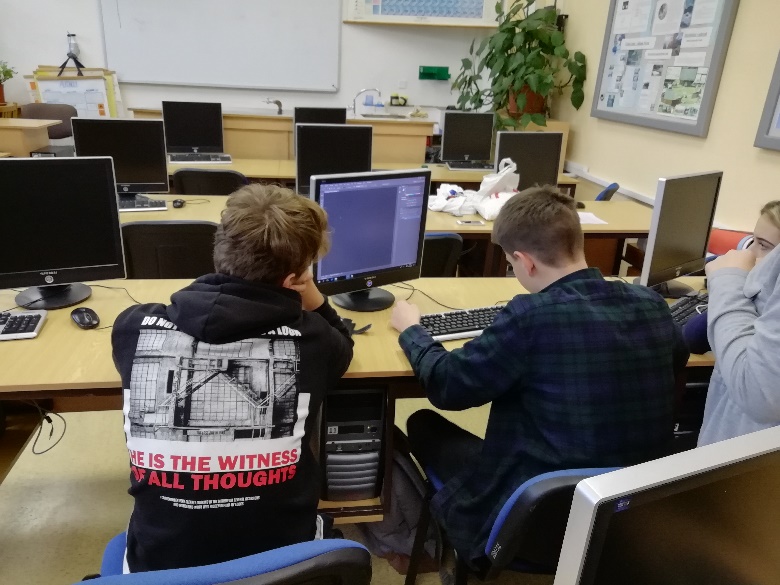 Návrh krabice v CAD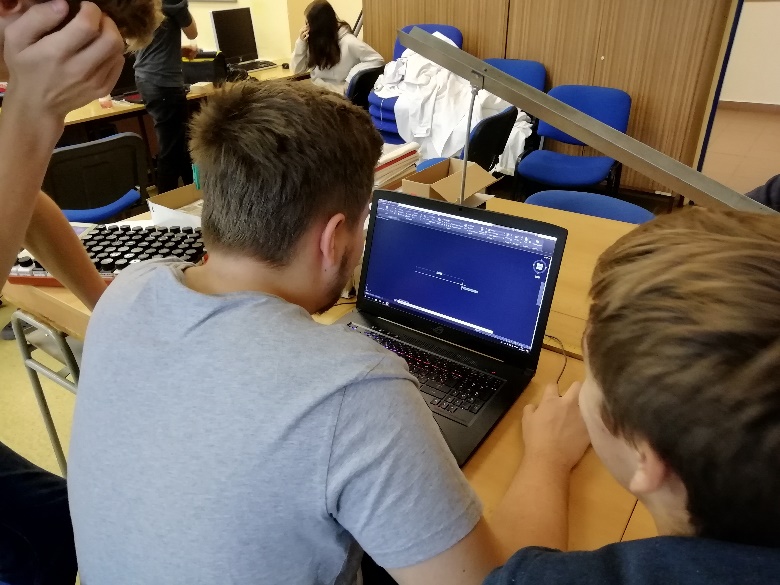 Návrh krabice v CADPo té jsme krabici vyrobili.Musíme přiznat, že to nebylo tak jednoduché, jak jsme si představovali. Lepení šlo vcelku obtížně, ale i vymyslet síť krabice, byl problém. Nakonec jsme se rozhodli, že jednotlivé díly vystřihneme každý zvlášť a pak vše postupně slepíme.Jak jsme zjistili, č´šetřili jsme tím i materiál, protože pak nebylo tolik odpadu, rozložili-li jsme celou síť většinou na obdélníky.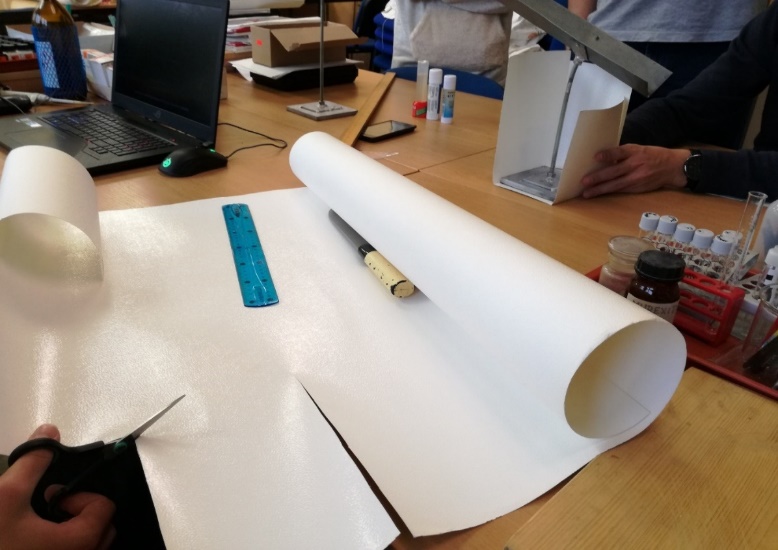 Výroba krabice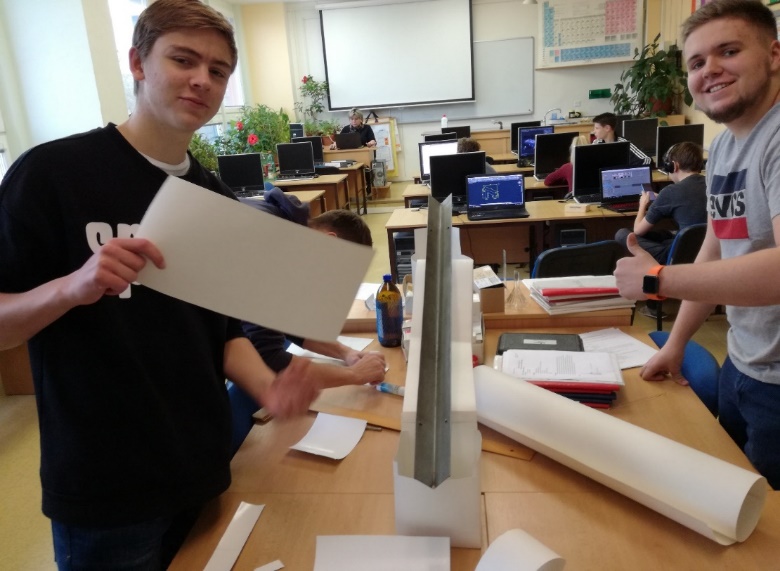 Výroba krabice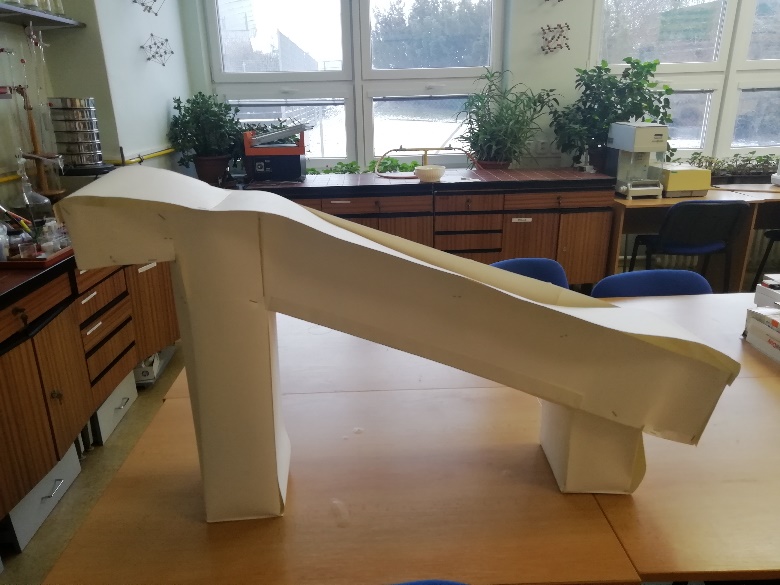 Výroba krabiceV závěru jsme krabici odekorovali. Základem se stala koláž ze členů naší pracovní skupiny.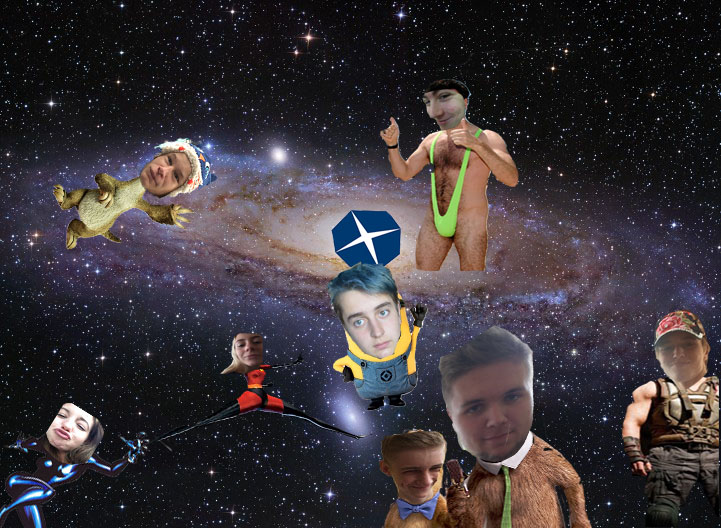 Koláž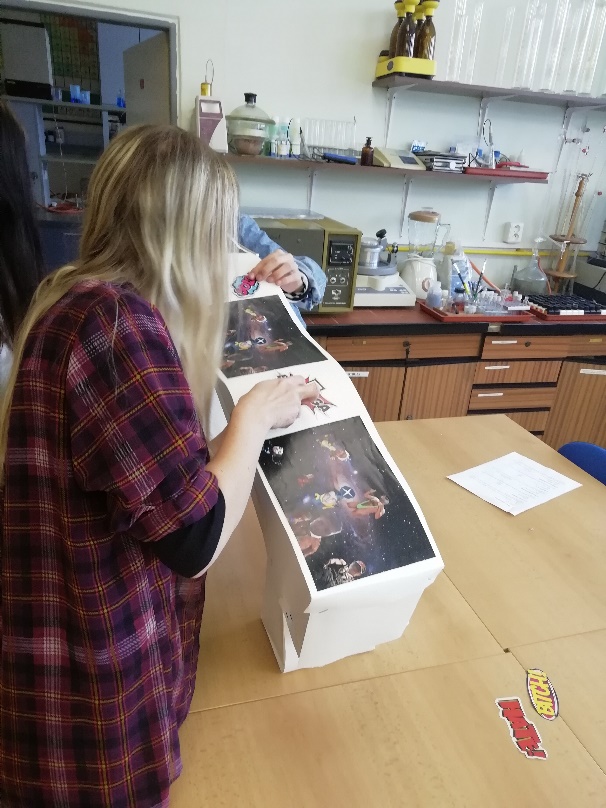 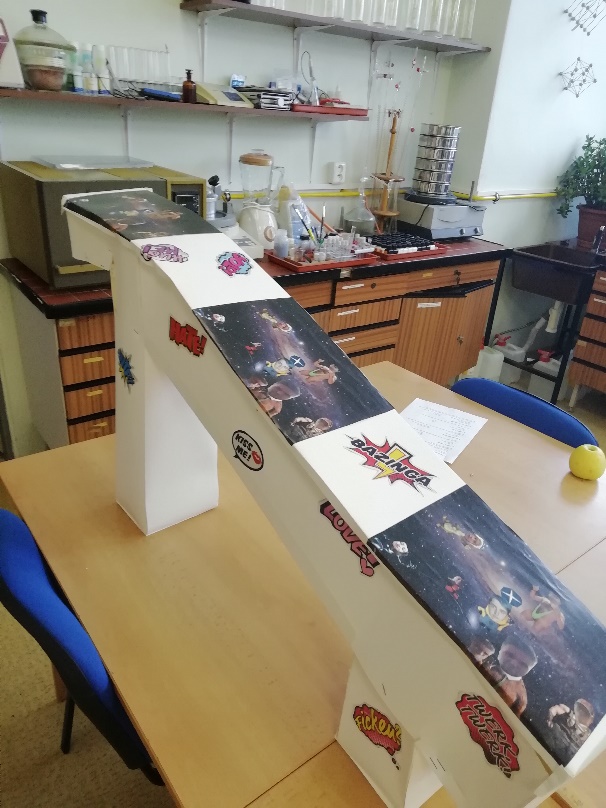 Dekorování krabiceNávrh výrobku v CAD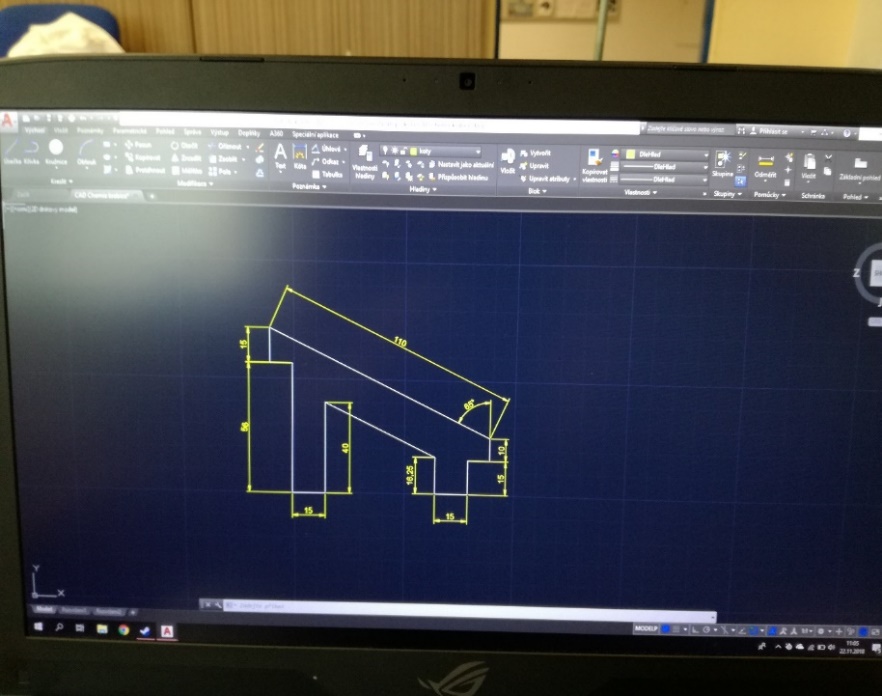 Původní návrh v CADMatematické výpočtyPři výrobě krabice jsme se trochu odchýlili od původního návrhu v CAD. Důvodem bylo to, že jsme se snažili využít co nejlépe materiál na výrobu krabice. Proto jsme si krabici rozkreslili pomocí čtverečkové sítě.Jako základní formát nám posloužil výkres rozměru A0 1189 cm  841 cm.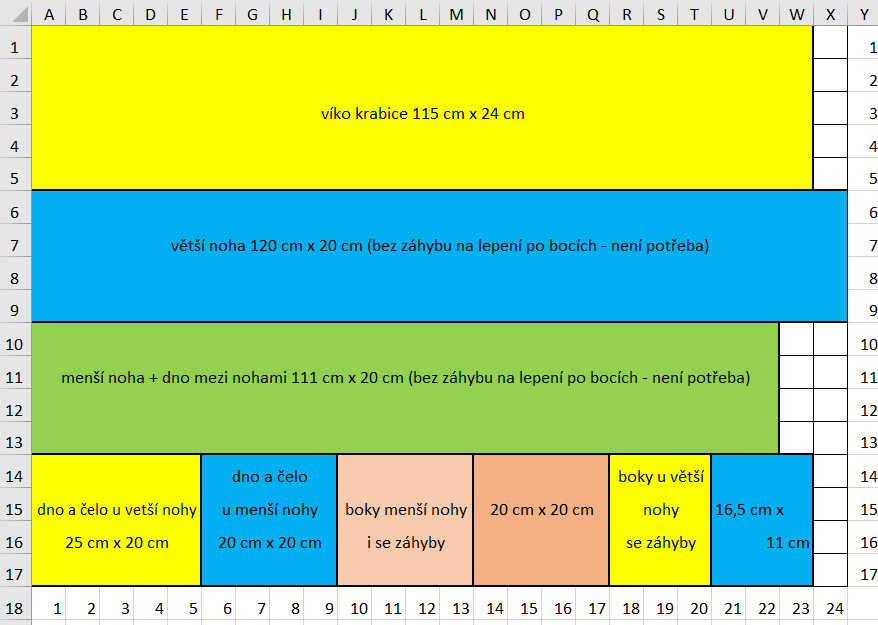 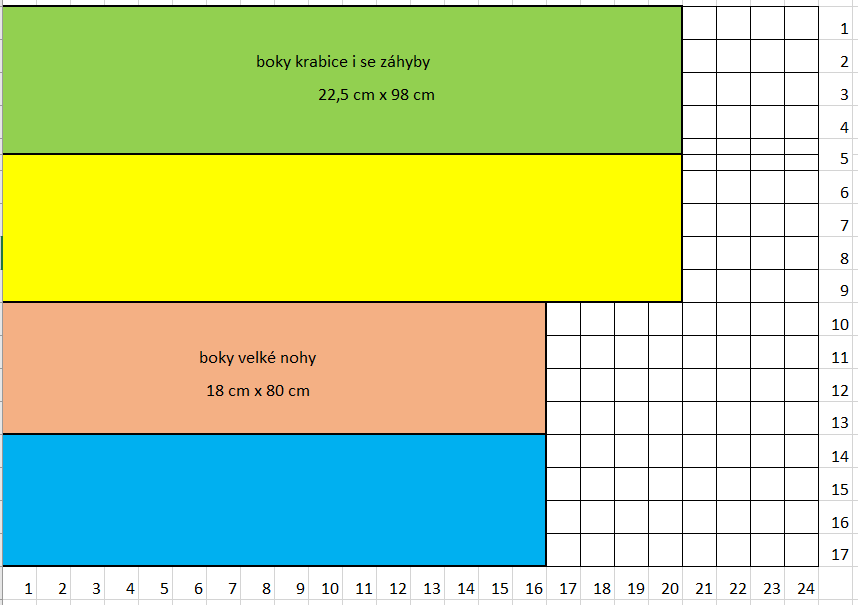 Počet čtverečných jednotek na jednom výkresu:	17  24 = 408Počet čtverečných jednotek na obou výkresech:	816Počet čtverečných jednotek odpadu na prvním výkresu:	17Počet čtverečných jednotek odpadu na druhém výkresu:	17  4 + 8  4 = 100Počet čtverečných jednotek odpadu na obou výkresech:	117Výpočet odpadu v procentech:	Při výrobě většího počtu krabic by odpad ještě klesl, protože odpad z druhého výkresu by se dal použít pro další krabici.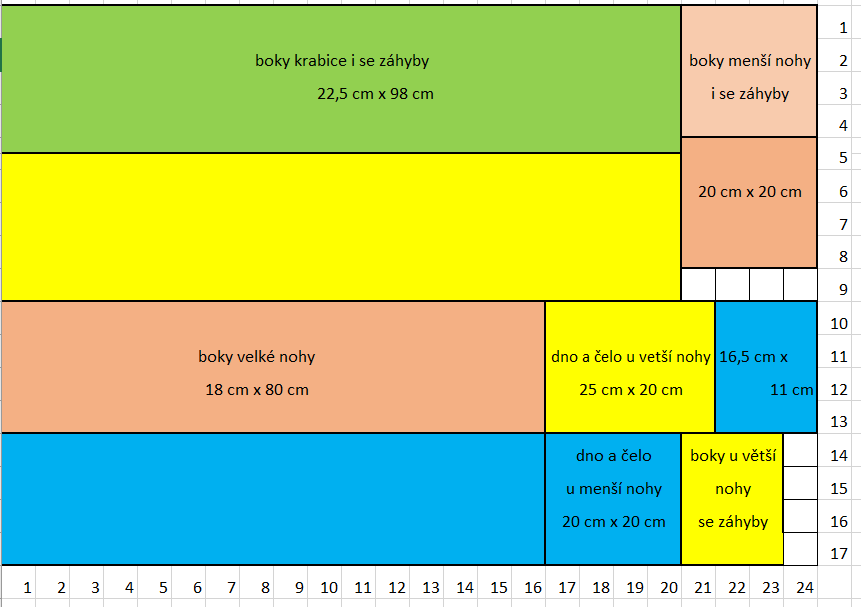 Uvolněný prostor se pak dá využít např. takto: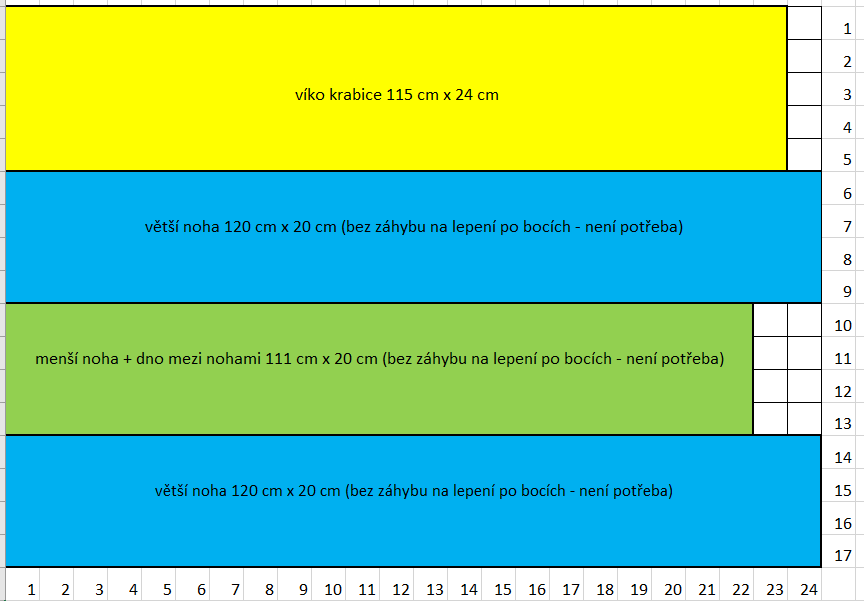 Ve velkovýrobě lze uvažovat také takto:Vytisknout 3 krát:odpad: 3  24 + 3  56 = 240Vytisknout 4 krát:odpad: 4  63 = 252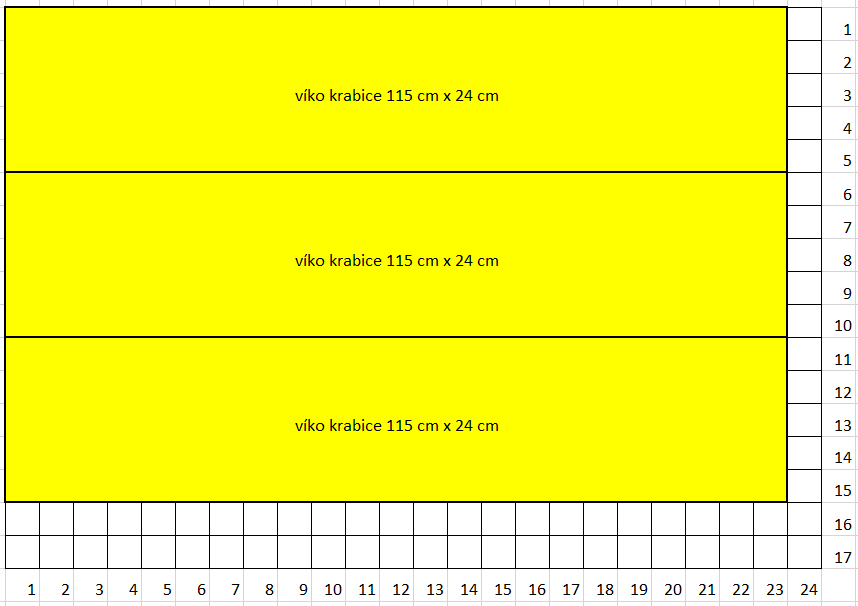 Vytisknout 12 krát:odpad: 12  8 = 96Celkem odpad:	240 + 252 + 96 = 588Celková spotřeba materiálu:	(3 + 3 + 4 + 12)  408 = 8976Výpočet odpadu v procentech:	Kalkulace cenyKlakulace ceny pro výrobu 12krabic (při minimálním odpadu)Objednávka materiálu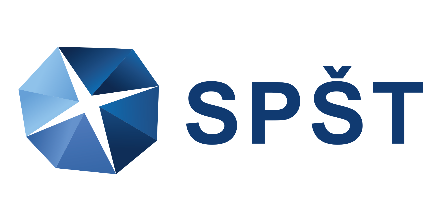                                  Střední průmyslová škola TřebíčManželů Curieových 734, 674 01 TřebíčPapermax,s.r.o.Rudé armády 1820/31733 01  Karviná - HraniceObjednávka zboží.Na základě Vaší nabídky závazně objednáváme 176 kartónů A0 a 2 lepidla Herkules na výrobu 96 krabic.Fakturu za objednané zboží adresujte, prosím, na výše uvedenou adresu. S pozdravemDavid DyntarSeznam tabulek, grafů a obrázkůSeznam tabulekTabulka 1.	Klakulace ceny pro výrobu 12krabic (při minimálním odpadu)	14Seznam obrázkůObrázek 1.	Výběr předmětu	4Obrázek 2.	Návrh krabice	5Obrázek 3.	Měření krabice	5Obrázek 4.	Návrh krabice v CAD	6Obrázek 5.	Návrh krabice v CAD	6Obrázek 6.	Výroba krabice	7Obrázek 7.	Výroba krabice	7Obrázek 8.	Výroba krabice	7Obrázek 9.	Koláž	8Obrázek 10.	Dekorování krabice	8Obrázek 11.	Původní návrh v CAD	9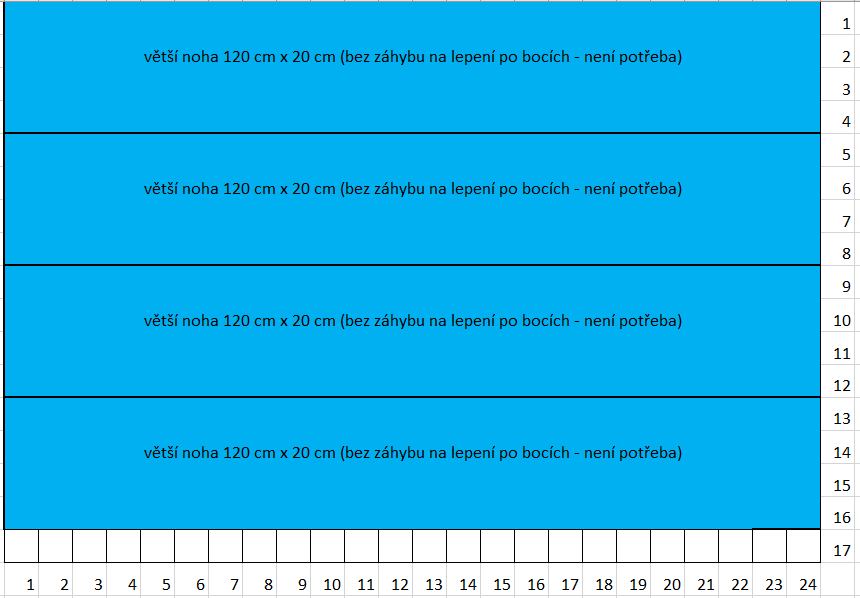 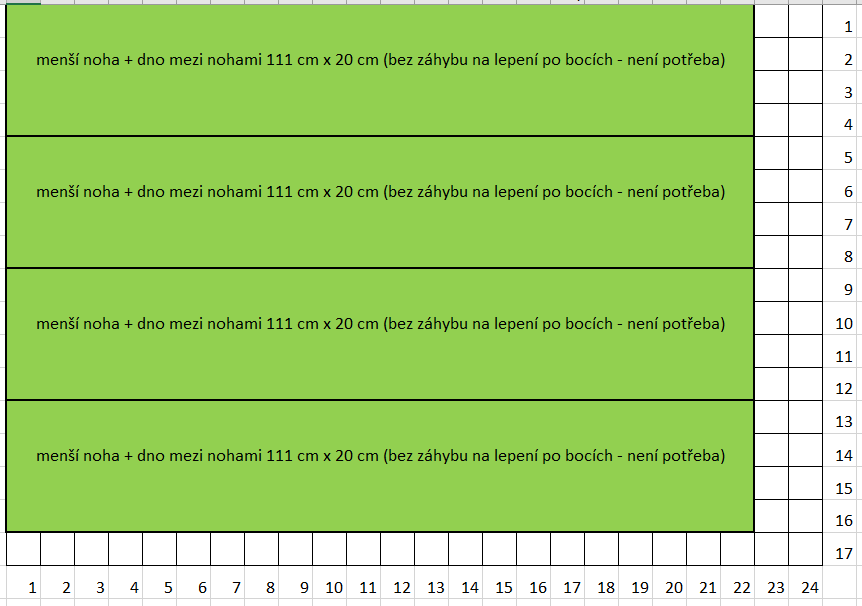 spotřebacena za jednotkucena celkemSpotřeba materiálu22 kartónů32,90 Kč723,80 Kč2 lepidla99,- Kč198,- KčDekorkrabice48 barevných tisků8,- Kč384,- KčVýroba krabicezáleží na použití typu stroje a množství krabic240,- KčCelkem 12 krabic1545,80 KčCena 1 krabice129,- KčNávrh krabice5 hodin200,- Kč1000,- Kčtel.:        568 832 111e-mail:   office@spst.cz              www.spst.czDIČ:  CZ66610702IČO:  66610702                                Bankovní spojení: ČSOBČíslo účtu:  248984955/0300